Vocabulary: Fast Plants® 1 – Growth and Genetics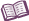 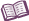 VocabularyAllele – one of two or more forms that a gene could take.Dominant allele – an allele that is always expressed when it is present.Dominant alleles are usually represented by capital letters, such as ANL.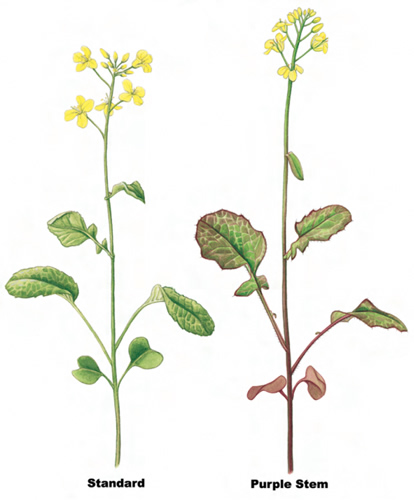 If an organism is heterozygous for a trait, the phenotype will be that of the dominant allele.Wisconsin Fast Plants® – common name for a rapid-cycling subspecies of Brassica rapa, developed at the University of Wisconsin-Madison as a model organism for research. Fast Plants have a very short life cycle, taking about 44 days to grow from a seed to producing mature seeds.Fast Plants have several traits that are controlled by a single gene, making them ideal for Mendelian genetic studies.Gene – a segment of DNA that determines or helps to determine a trait.Most genes give instructions for building a particular protein.Unlike the traits studied in this Gizmo, many familiar traits are determined by more than one gene.Genetics – the study of heredity, or how traits are passed from parents to offspring.Genotype – the genetic makeup of an organism. The genotype describes the alleles that are present in an organism.For example, a Fast Plant may have the genotype ANL/anl, YGR/ygr. Heterozygous – having two alleles that are different.Homozygous – having two alleles that are the same.Offspring – a new living thing produced by one or two parents.Phenotype – the physical appearance of an organism.For example, a Fast Plant with the genotype ANL/ANL will have the purple-stem phenotype, shown above. Pollen – tiny grains that contain sperm cells.Pollination – the transfer of pollen from the anther to the stigma, leading to fertilization.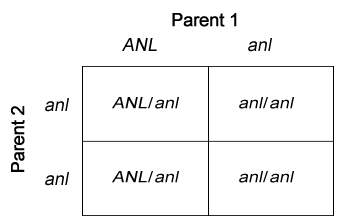 Punnett square – a diagram that shows the possible offspring of two parents.Punnett squares allow you to determine the probability of each offspring genotype.For example, the Punnett square at right shows the offspring from an ANL/anl plant and an anl/anl plant. It shows that about half the offspring will be ANL/anl and half will be anl/anl.Recessive allele – an allele that is not expressed when the dominant allele is present. Recessive alleles are usually represented by lowercase letters, such as anl.If an organism is heterozygous for a trait, the phenotype will be that of the dominant allele rather than the recessive allele.Trait – a characteristic of an organism.Examples of traits include stem color, leaf color, leaf shape, stem height, and many others.